CUSTOMER NAME:…………………………………………………….    ORDER REF: ……………………………….   DATE OF ORDER: ……………………………………….CUSTOMER NAME:…………………………………………………….    ORDER REF: ……………………………….   DATE OF ORDER: ……………………………………….MATERIAL:  GOLD PINE                  SOUTHERN YELLOW PINE                   WHITE PINE               NEW OAK               RECLAIMED OAK             BROWN OAK                                                                                             NAIL TYPE:   CUT CLASP                  ROSE HEAD     dffff       SCREWED & PLUGGED (NO NAILS)   DOOR LININGS:     CUSTOMER NAME:…………………………………………………….    ORDER REF: ……………………………….   DATE OF ORDER: ……………………………………….DOOR FINISH:        OILED                                    WAX POLISHED                               UNFINISHEDBEADING DETAIL:           Large Bead               Small Bead                                 Eased Edges                     IRONMONGERY REQUIRED                          YES                                NOCast 12” Tee Hinge – supplied not fittedCast Thumb Latch – supplied – not fittedArchitrave:Door Stops:DOOR NAMEHEIGHTWIDTHLEDGE ONLYLEDGE & BRACEHINGE SIDELEFT OR RIGHTDOOR OPENINGINWARDS OR OUTWARDSDIAGRAMExample1980mm760mmL & B R.H.HOPENS INWARDS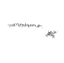 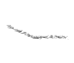 HEADER SIZEQUANTITYLENGTH SIZEQUANTITY